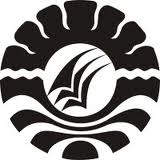 SKRIPSIPENERAPAN MODEL PEMBELAJARAN KOOPERATIF TIPE INSIDE-OUTSIDE-CIRCLE  UNTUK MENINGKATKAN HASIL BELAJAR IPA SISWAKELAS IVB SDN 60 MONCONGLOE LAPPARA KECAMATAN MONCONGLOE KABUPATEN MAROSST. MUKARRAMAH PROGRAM STUDI PENDIDIKAN GURU SEKOLAH DASARFAKULTAS ILMU PENDIDIKANUNIVERSITAS NEGERI MAKASSAR2016